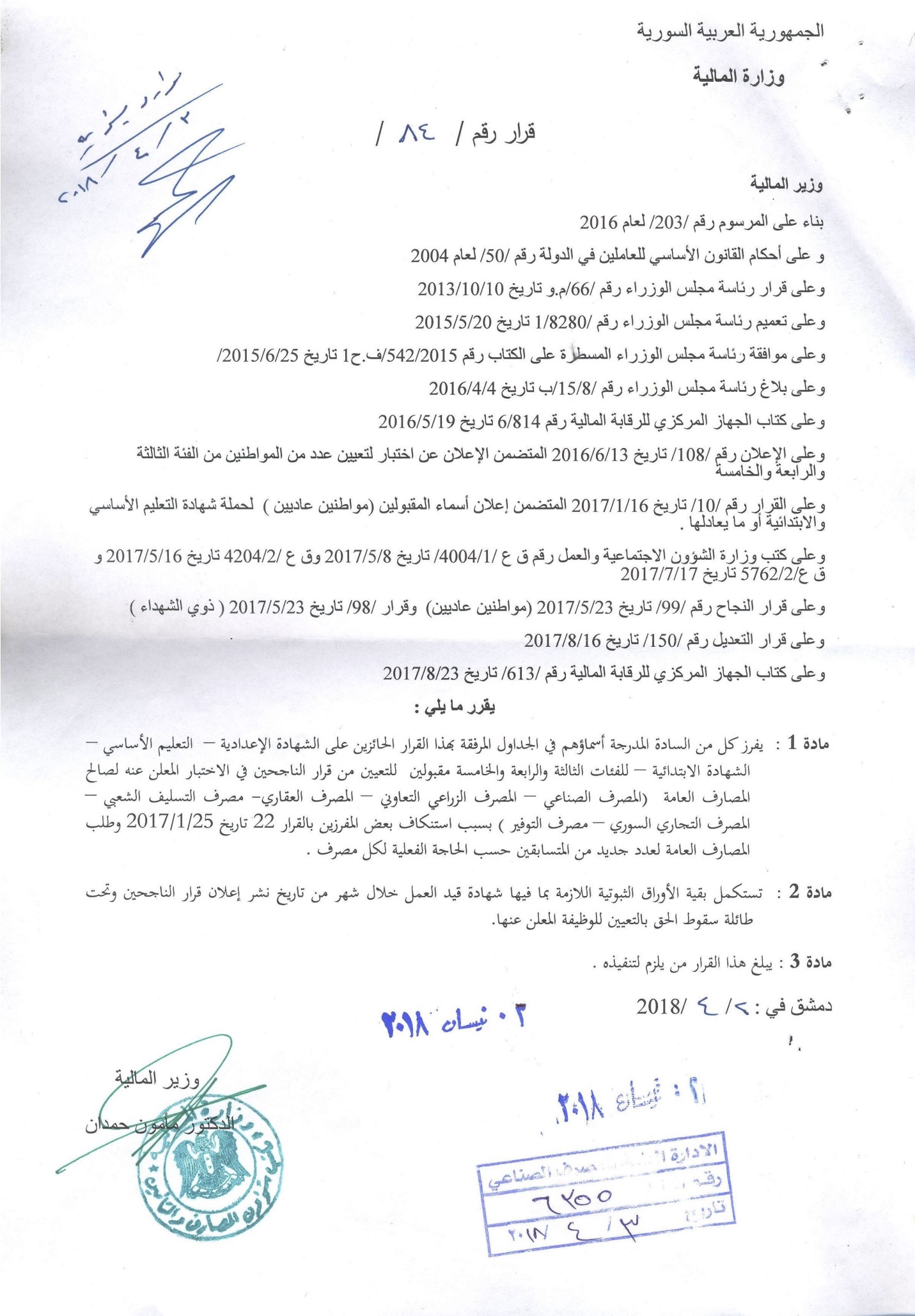 نتائج المقبولين للتعيين  من قرار الناجحين بمسابقة المصارف العامة للفئة الثالثة في محافظة دمشقبوظيفة كاتب – كاتب مساعد ( مواطنين عاديين )نتائج اختبار الناجحين بمسابقة المصارف العامة للفئة الثالثة في محافظة ريف دمشقبوظيفة كاتب – كاتب مساعد ( مواطنين عاديين )نتائج اختبار الناجحين بمسابقة المصارف العامة للفئة الثالثة في محافظة حماه	بوظيفة كاتب – كاتب مساعد ( مواطنين عاديين )	نتائج اختبار الناجحين بمسابقة المصارف العامة للفئة الثالثة في محافظة حمصبوظيفة كاتب – كاتب مساعد ( مواطنين عاديين )نتائج اختبار الناجحين بمسابقة المصارف العامة للفئة الثالثة في محافظة درعابوظيفة كاتب – كاتب مساعد ( مواطنين عاديين )نتائج اختبار الناجحين بمسابقة المصارف العامة للفئة الخامسة  في محافظة دمشق( مواطنين عاديين )الوظيفة حارس – تعليم إبتدائيالوظيفة آذن – تعليم إبتدائينتائج اختبار الناجحين بمسابقة المصارف العامة للفئة الخامسة  في محافظة حماه( مواطنين عاديين )الوظيفة حارس – تعليم إبتدائيالوظيفة آذن – تعليم إبتدائينتائج اختبار الناجحين بمسابقة المصارف العامة للفئة الخامسة  في محافظة حمص( مواطنين عاديين )الوظيفة حارس – تعليم إبتدائينتائج اختبار الناجحين بمسابقة المصارف العامة للفئة الخامسة  في محافظة حمص( مواطنين عاديين )الوظيفة آذن – تعليم إبتدائينتائج اختبار الناجحين بمسابقة المصارف العامة للفئة الخامسة  في محافظة اللاذقية( مواطنين عاديين )الوظيفة آذن – تعليم إبتدائينتائج اختبار الناجحين بمسابقة المصارف العامة للفئة الخامسة  في محافظة طرطوس ( مواطنين عاديين )الوظيفة حارس – تعليم أساسيالوظيفة آذن – تعليم أساسينتائج اختبار الناجحين بمسابقة المصارف العامة للفئة الخامسة  في محافظة السويداء( مواطنين عاديين )الوظيفة حارس – تعليم أساسيالوظيفة آذن – تعليم أساسيالتسلسلالاسم والشهرةاسم الابالعلامة جهة الفرز451لما جديد رفعت 71المصرف العقاري 452ايمان اسماعيلفاروق 70.6المصرف العقاري 453نبراس الثلاج علي 70.3المصرف الصناعي 454بشرى العباس يوسف 70.3المصرف الصناعي 455ملك التيناوي خالد 70المصرف العقاري 456مريم يوسف اسماعيل 70المصرف العقاري 457آيه سميه محمد نزار 70المصرف العقاري 458روان ابراهيم عبد الله 70المصرف العقاري 459روضه السهلي تيسير70المصرف العقاري 460ماجدة بندقجي زهير 70المصرف العقاري461غنى الموصللي ايمن 70المصرف العقاري462حياة سلماني حسن 69.9المصرف العقاري التسلسلالاسم والشهرهالاسم والشهرهاسم الابالعلامةجهة الفرز 2121سمرالشاميمحمد66المصرف التجاري السوري 2222روعه علياحمد65مصرف التسليف الشعبيالتسلسلالاسم والشهرهاسم الابالعلامةجهة الفرز 45سالي فرجملهم79المصرف الصناعي46زينب الصالح محمد78.9المصرف العقاري47ألفت شمةأحمد 78.1مصرف التسليف الشعبي48ليال جبر اكرم78مصرف التسليف الشعبي49زهور حسن  فهد77.8مصرف التسليف الشعبي50لورين ابراهيم نورس77.8مصرف التسليف الشعبي51فريال علي علي 77.8المصرف التجاري السوري52ايمان زين زين 77المصرف التجاري السوري53بارعه القطريب توفيق 77المصرف التجاري السوري54بشرى سعده عبد الرزاق 76.8المصرف التجاري السوري55لورى التع ثابت 75.3المصرف التعاوني الزراعي56محمد حسنامين 75.2المصرف التعاوني الزراعي57باسل سيفو عماد75المصرف التعاوني الزراعيالتسلسلالاسم والشهرهاسم الابالعلامةجهة الفرز 33رحاب سليمان علي 86.2المصرف التجاري السوري34سامر ديوببسام 86المصرف التجاري السوري35لبنى خلوف أحمد85.9المصرف التجاري السوري36نهلا مرهج عمران 85.8المصرف التجاري السوري التسلسلالاسم والشهرهاسم الابالعلامةجهة الفرز 10نيرمين الحريريباسم65المصرف الصناعي11فاديا علي حمداحمد65المصرف التجاري السوري12ميساء مرجانمحمد64.7المصرف التجاري السوري13امال الجلالسليمان60المصرف التجاري السوريالتسلسلالاسم والشهرةاسم الابالعلامةجهة الفرز 65يوسف حسن محمد 74.1المصرف العقاري66اكرم رحمه علي 73.2المصرف العقاري 67علي الأشقر يوسف65.0مصرف التسليف الشعبيالتسلسلالاسم والشهرةاسم الابالعلامةجهة الفرز 40سلطانه نجار صادق 83.1المصرف التجاري السوري41سلوى مريم اسماعيل 83.0المصرف التجاري السوري42سهام العبد الله ابراهيم 82.5المصرف التجاري السوري43فضه الحسن ابراهيم 82.1المصرف التجاري السوري  44هناء الاحمد عبد الرزاق 82.0المصرف التجاري السوري 45عائشه الشيخمحمد 82.0المصرف العقاري 46سميه الشيخ احمدصبري 81.0المصرف العقاري47اسماء السليمانمحمد 81.0المصرف العقاري 48تماضر ديبحسن 81.0المصرف الصناعي49ياسمين محمودميسم 81المصرف الصناعي 50اسماء الزعوقيقاسم 80.7المصرف العقاري51فاتن الحسيناحمد 80.2المصرف العقاريالتسلسلالاسم والشهرةاسم الابالعلامةجهة الفرز 18احمد صيومحسن 79.3المصرف الصناعي19عماد فطومصبر 78.3مصرف التجاري السوري20ماهر يوسفيوسف 76.3مصرف التسليف الشعبيالتسلسلالاسم والشهرةاسم الابالعلامةجهة الفرز 5هيفاء سليمانمحمد 92.8مصرف التجاري السوري التسلسلالاسم والشهرةاسم الابالعلامةجهة الفرز 15هيثم عرب صالحياسين 88.9مصرف التجاري السوري 16فواز ابراهيممحمد 88.7المصرف العقاري التسلسلالاسم والشهرةاسم الابالعلامةجهة الفرز 8نور الزهوريمحمد 83.0المصرف التجاري السوري 9نهله الأحمدأمين 82.0المصرف الصناعي10علي ابراهيمبسام80مصرف التسليف الشعبيالتسلسلالاسم والشهرةاسم الابالعلامةجهة الفرز 3سحر الغاشيابراهيم 89.8المصرف التجاري السوري 4فادي سلوميوسف 82.9المصرف التجاري السوري 5حسناء عباسابراهيم 80.0المصرف التجاري السوري 6شاديه عسيكريةسمير 77.8المصرف التجاري السوري 7صفاء درويشعيسى75.0المصرف التجاري السوري 8محمد اسماعيلأحمد 69.8المصرف التجاري السوري التسلسلالاسم والشهرةاسم الابالعلامةجهة الفرز 13سومر ابراهيمابراهيم 88.4مصرف التسليف الشعبي14عزيز بيشانيمفوض 85.0المصرف التجاري السوري15علي عبد العزيزعادل 84.8المصرف التجاري السوري التسلسلالاسم والشهرةاسم الابالعلامةجهة الفرز 5رشا غانمعزيز 81.8المصرف التجاري السوري 6جوزفين معروفيونس 79.2المصرف التجاري السوري 7نسرين محمداسماعيل 72.0المصرف التجاري السوري التسلسلالاسم والشهرةاسم الابالعلامةجهة الفرز 8نائل الباسط احمد 85.5مصرف التوفير9وسيم رافع معتز 74.3مصرف التوفير التسلسلالاسم والشهرةاسم الابالعلامةجهة الفرز 3ميساء هلال بهاء الدين85.1المصرف العقاري